SE RECIBIÓ RESPUESTA A LA CARTA ENVIADA AL PRESIDENTE ANDRES MANUEL LOPEZ OBRADOR Y LOS ASUNTOS FEDERALES QUE AFECTAN AL TURISMO.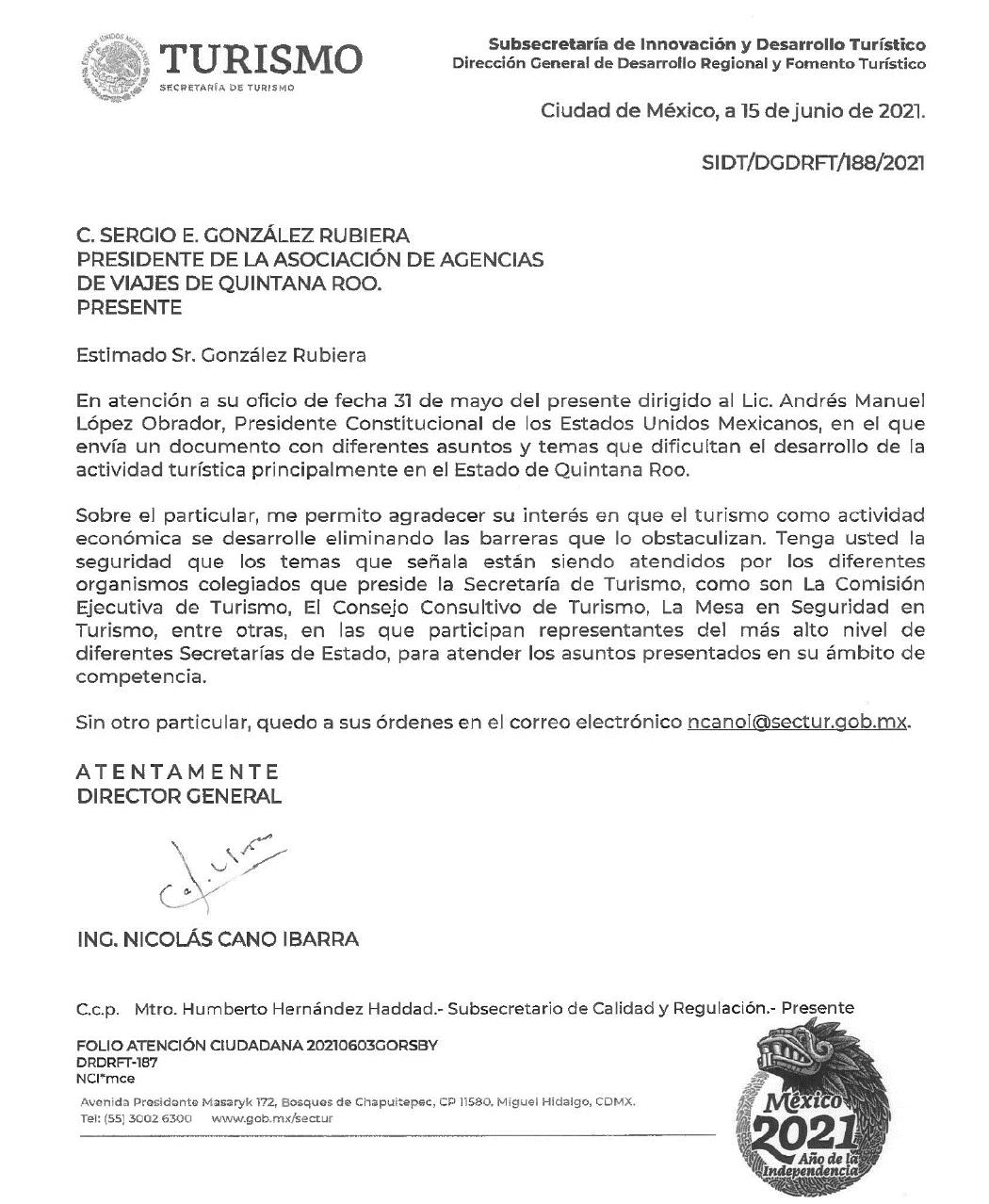 SE RESPONDIÓ OFICIO RECIBIDO: 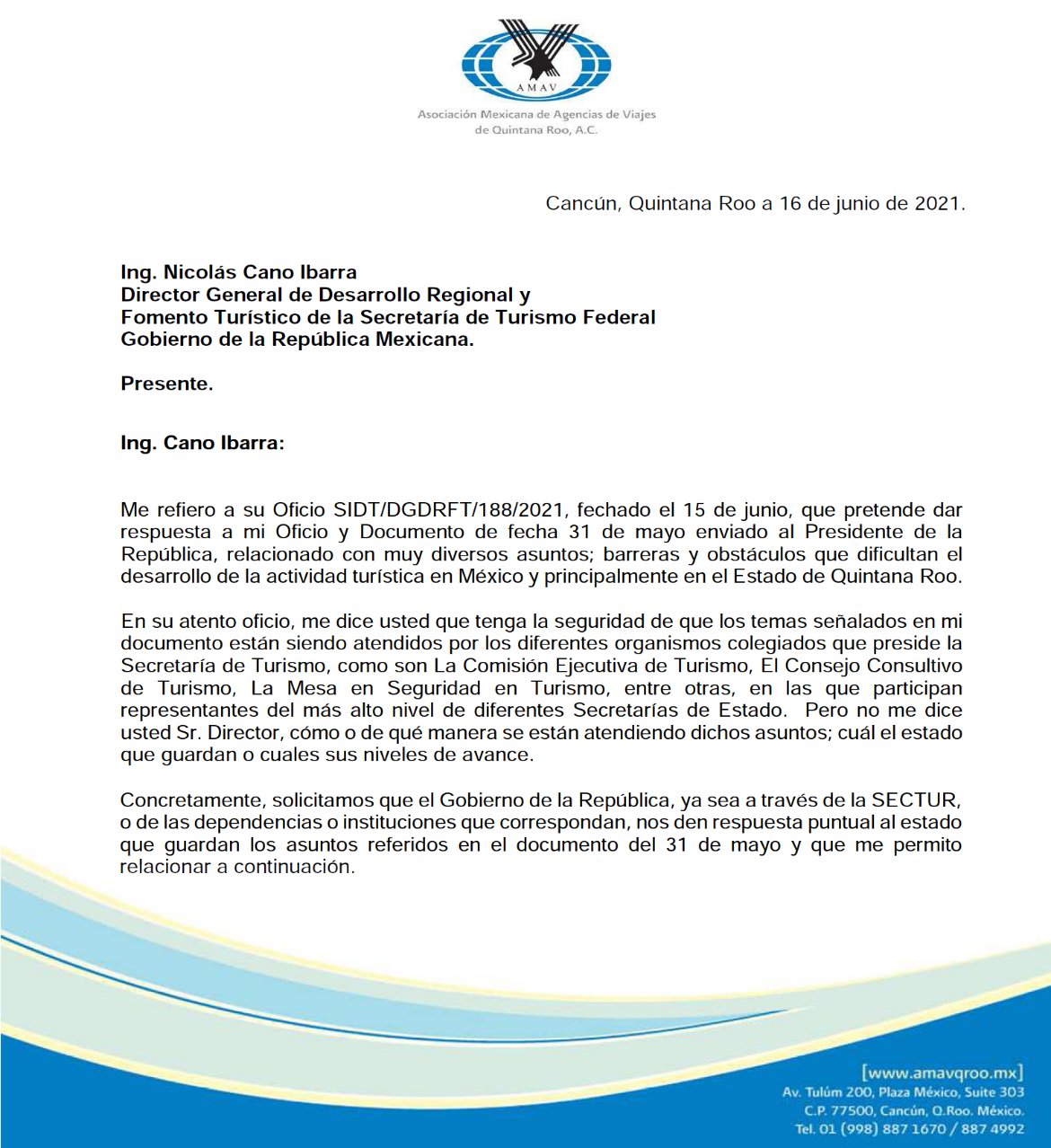 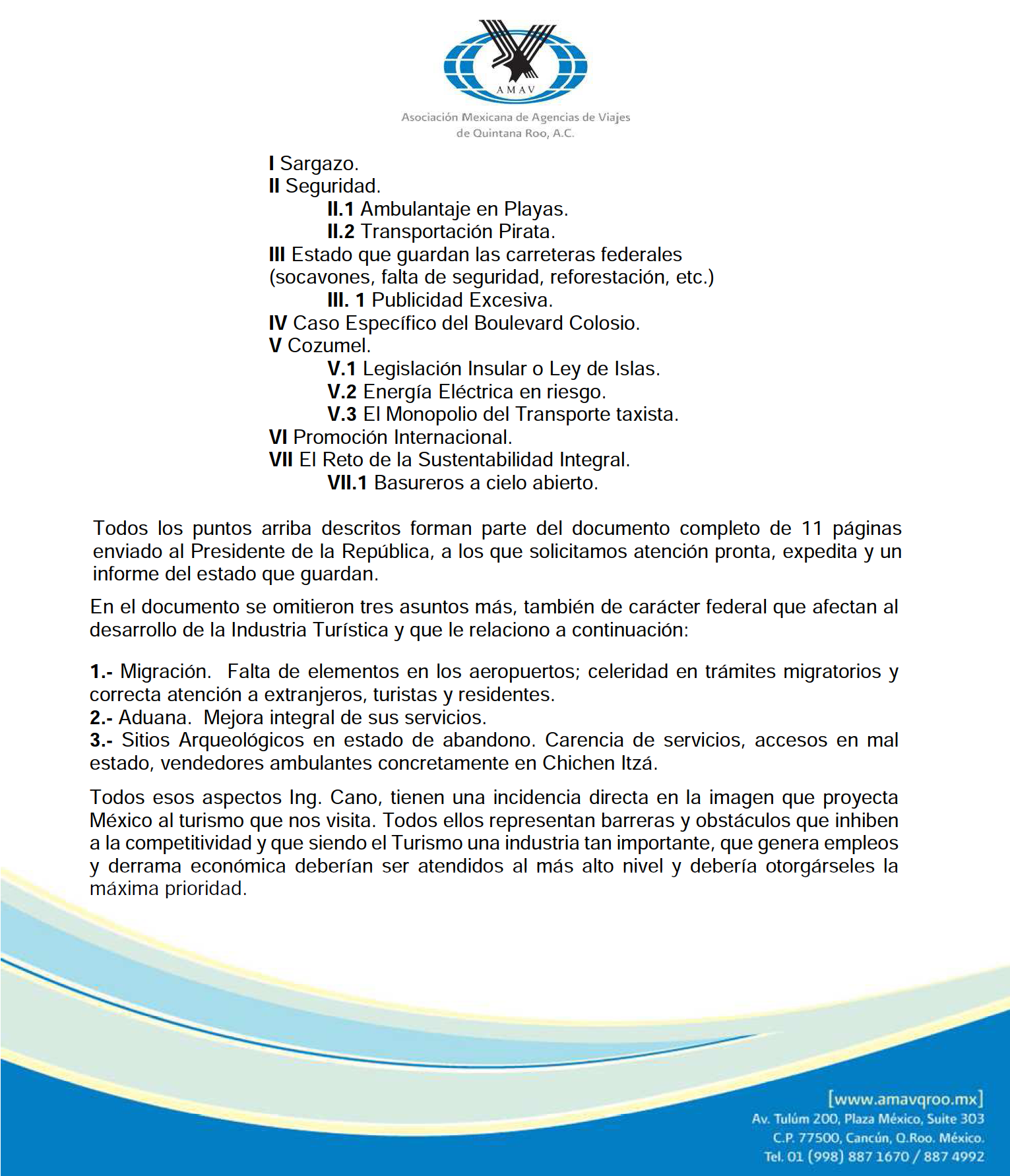 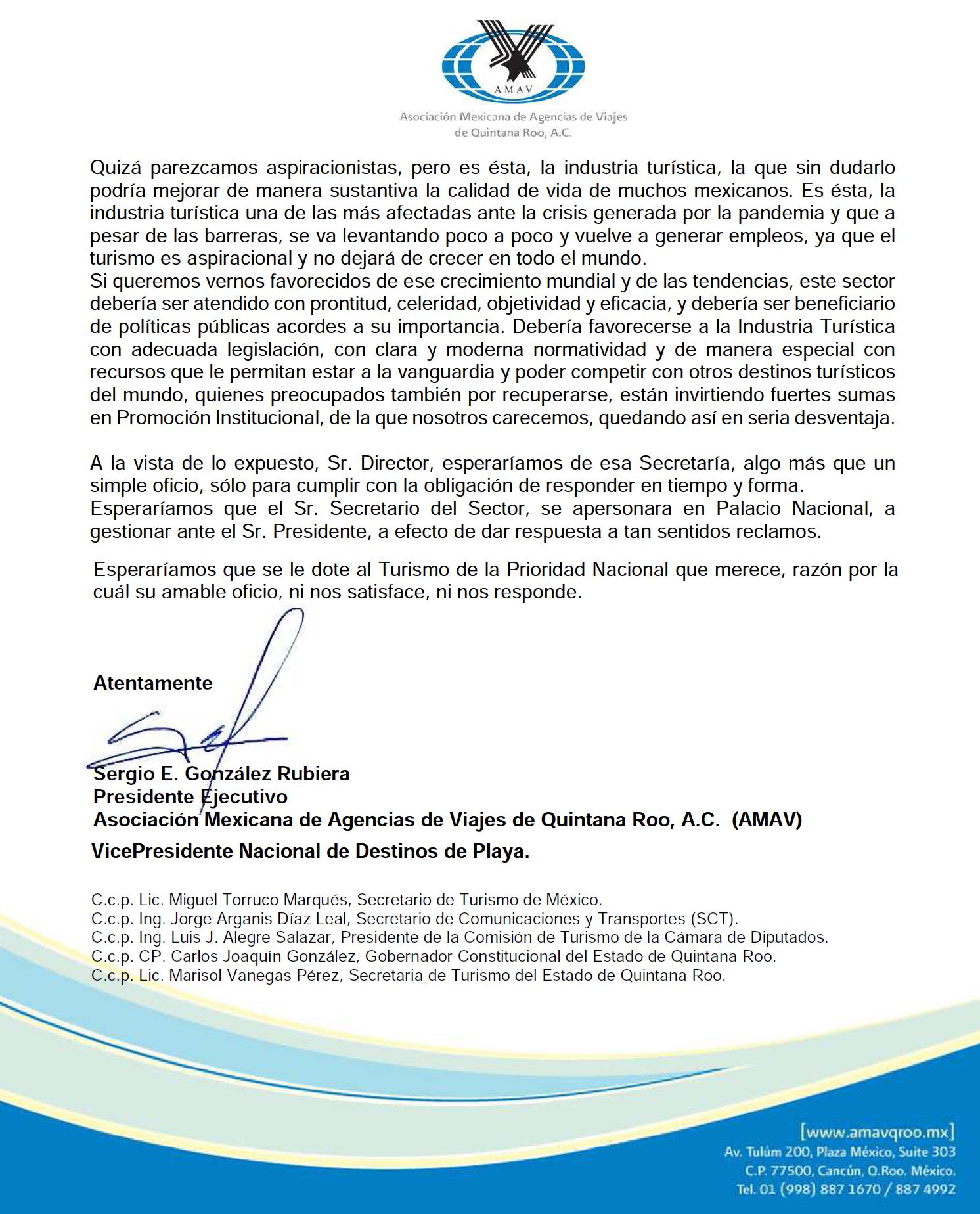 FechaJueves3Se participó en la Segunda Sesión del Consejo Académico de la Universidad del Tecnológica de Cancún, vía Zoom. Lunes7Se asistió a la Sesión Ordinaria de la Sociedad Mexicana de Geografía y Estadística.Jueves10Comida con el Cronista de la Ciudad, Fernando Martí. SE REALIZARON LAS SIGUIENTES GESTIONES:Se apoyó a Best Day con un acta de inspección en Mesas de Hospitalidad en Isla Mujeres.Se apoyó a TUI con un acta de inspección en Mesas de Hospitalidad en Playa del Carmen.Se apoyó a Nexus Tours con el trámite de unas TIAS del Aeropuerto de Cancún.